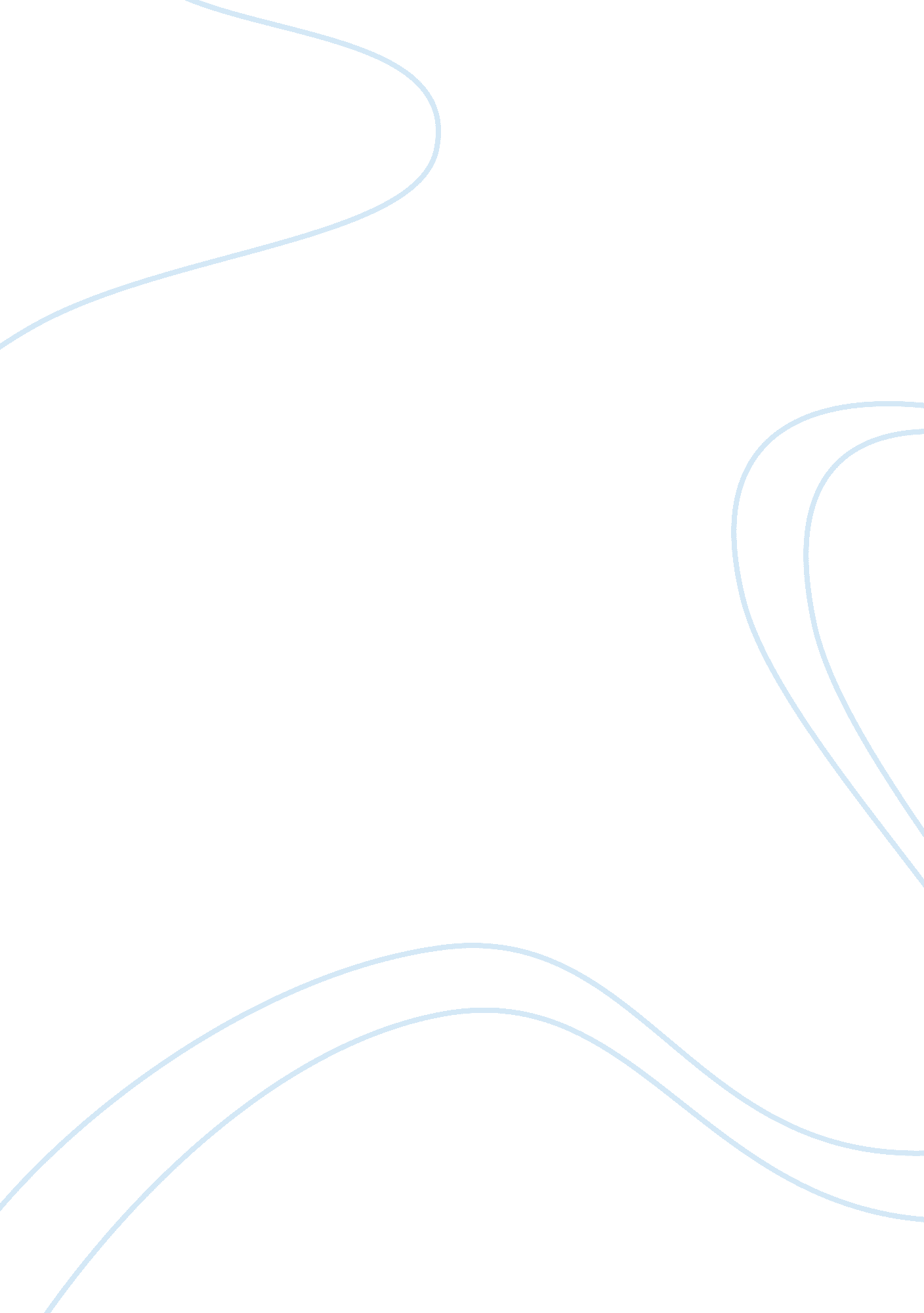 Corrigendum: lymphocyte autophagy in homeostasis, activation, and inflammatory di...Health & Medicine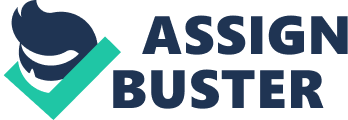 A Corrigendum on 
Lymphocyte Autophagy in Homeostasis, Activation, and Inflammatory Diseases by Arbogast, F., and Gros, F. (2018). Front. Immunol. 9: 1801. doi: 10. 3389/fimmu. 2018. 01801 In the original article, two clarifications about cited references are necessary. First, the sentence “ As a consequence, autophagy-deficient T cells show impaired TH9 differentiation and antitumor responses ( 63 )” should be “ As a consequence, autophagy-deficient T cells show enhanced TH9-dependent anti-tumor responses ( 63 )”. A correction has been made to the section Autophagy in Peripheral T Cells, Macroautophagy in T Cell Activation , paragraph 2. Moreover, even if mechanisms are not totally understood, Chen et al. indeed found experimental evidence in [ 42 ], for a role played by autophagy in limiting lipid peroxidation toxicity induced by reactive oxygen species. The sentence “ To date, no mechanism linking autophagy and memory B cell survival has been proposed. It is possible that mitophagy and mobilization of lipids through lipophagy might be important, as for T cells” has been corrected to “ Chen et al. ( 42 ) showed that autophagy in memory B cells limits mitochondrial ROS production and toxicity of peroxidized lipids. It is also possible that mobilization of lipids through lipophagy might be required for the survival of both memory B and T cells”. A correction has been made to the section Autophagy in peripheral B Cells, Macroautophagy in Memory B Cell and Plasma Cell Survival , paragraph 2. The authors apologize for these errors and state that they do not change the scientific conclusions of the article in any way. The original article has been updated. Conflict of Interest Statement The authors declare that the research was conducted in the absence of any commercial or financial relationships that could be construed as a potential conflict of interest. References 42. Chen M, Hong MJ, Sun H, Wang L, Shi X, Gilbert BE, et al. Essential role for autophagy in the maintenance of immunological memory against influenza infection. Nat Med . (2014) 20: 503–10. doi: 10. 1038/nm. 3521 PubMed Abstract | CrossRef Full Text | Google Scholar 63. Rivera Vargas T, Cai Z, Shen Y, Dosset M, Benoit-Lizon I, Martin T, et al. Selective degradation of PU. 1 during autophagy represses the differentiation and antitumour activity of T H 9 cells. Nat Commun . (2017) 8: 559. doi: 10. 1038/s41467-017-00468-w CrossRef Full Text | Google Scholar 